                                                                      ЗАТВЕРДЖУЮ                                                             Завідувач ЗДО № 32 «Ластівка»                                                              ________________С.О. АзанієваМеню«12» січня 2021р.СніданокОбідПолуденок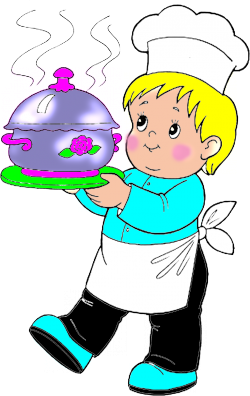 Назва стравияслаясласадсадКаша пшенична в’язка50506767Ковбаса варена24243131Сир твердий1111--Масло5555Батон28283131Чай150150180180Назва стравияслаясласадсадСуп буряковий зі сметаною150150200200Печінка тушкована в томатному соусі60706565Каша гречана3141 Хліб2040Ікра морв’яна4156Компот із сухофруктів150150180180Назва стравияслаясласадсадМолочна манна каша180 180220220Батон з повидлом28/1031/10